GİRESUN ÜNİVERSİTESİNDEN STAJYER ÖĞRENCİ TALEP ETMEK İSTEYEN FİRMALAR İÇİN BAŞVURU REHBERİ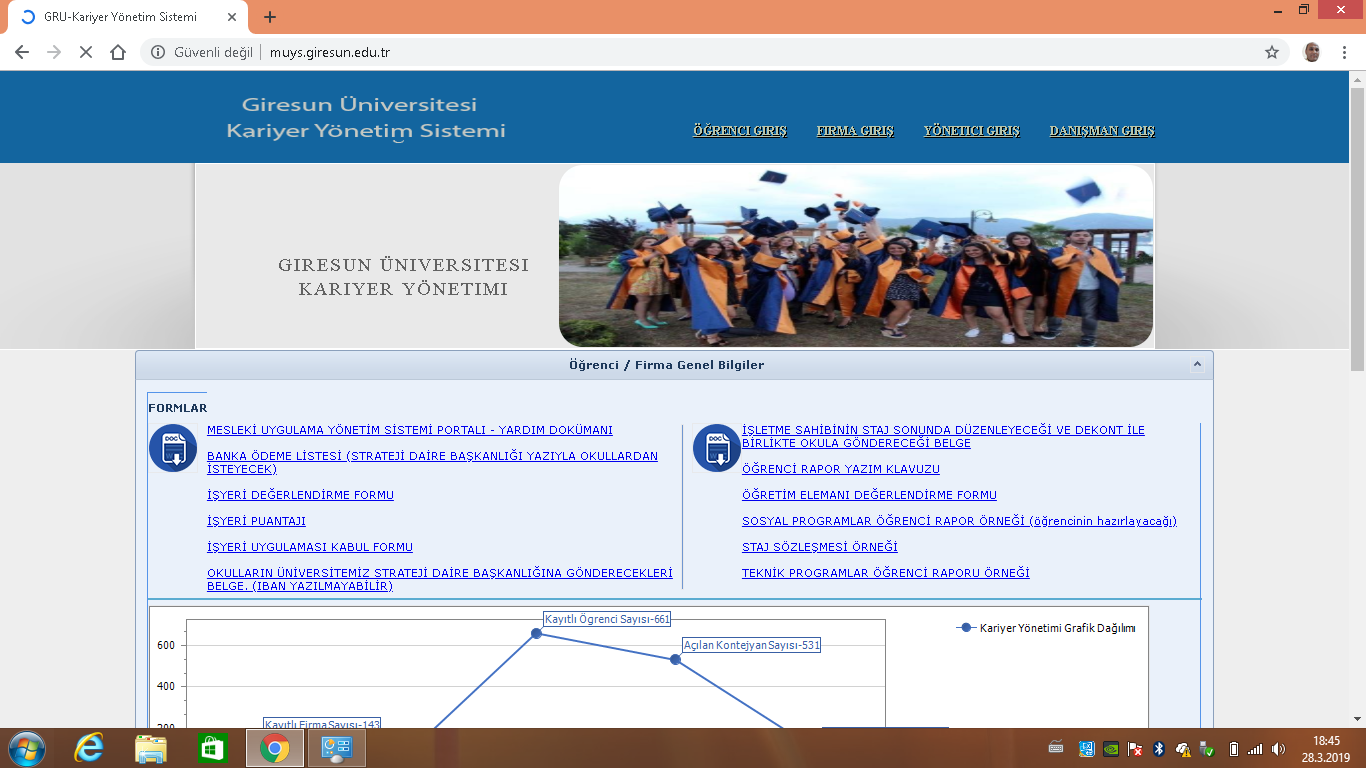 Stajyer öğrenci talep etmek isteyen firmalar, (http://muys.giresun.edu.tr) internet adresine girip, gelen sayfada “FİRMA GİRİŞ” butonunu tıklayacaklardır.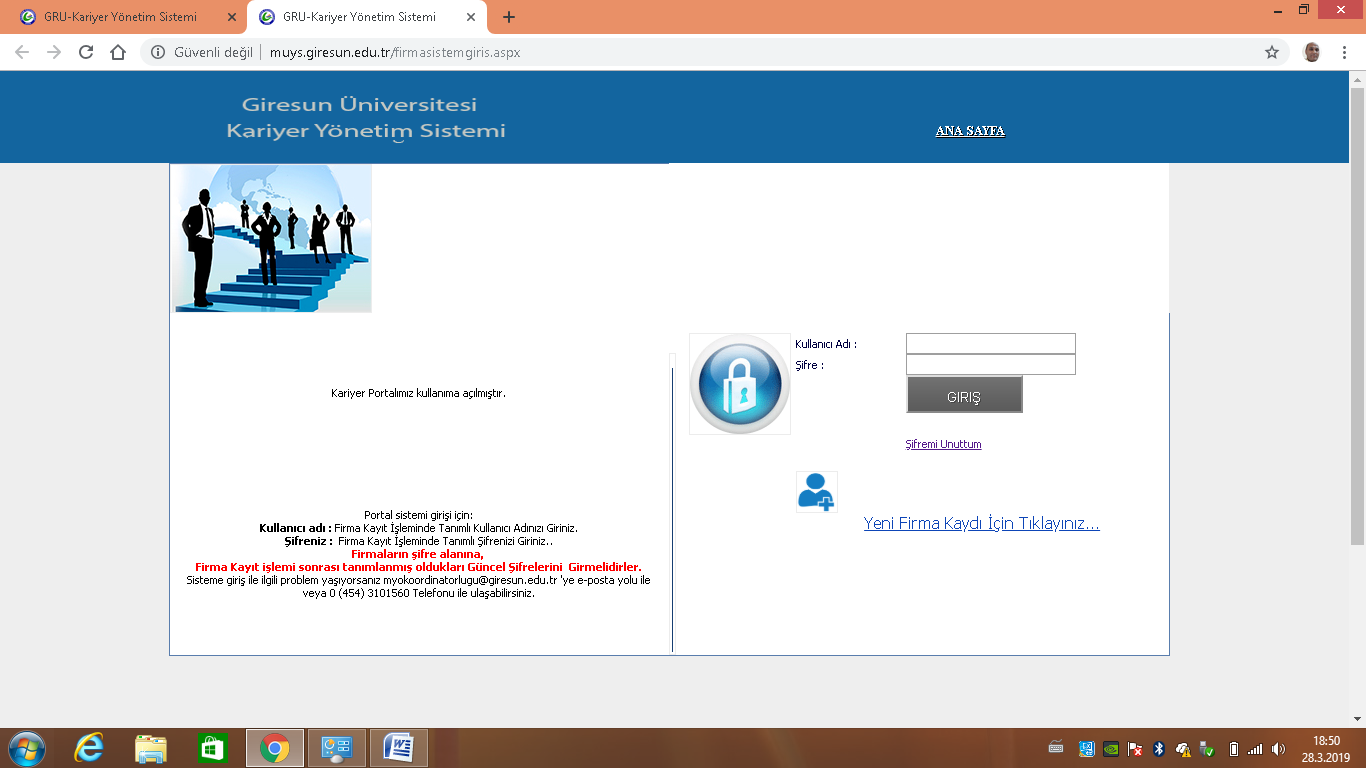 Gelen pencerede “Yeni Firma Kaydı İçin Tıklayınız…” butonu tıklanacaktır. Daha önceden kayıt yaptırmış olan firmalar ise üst tarafta kullanıcı adı ve şifre bölümüne giriş yaparak, sisteme girecektir.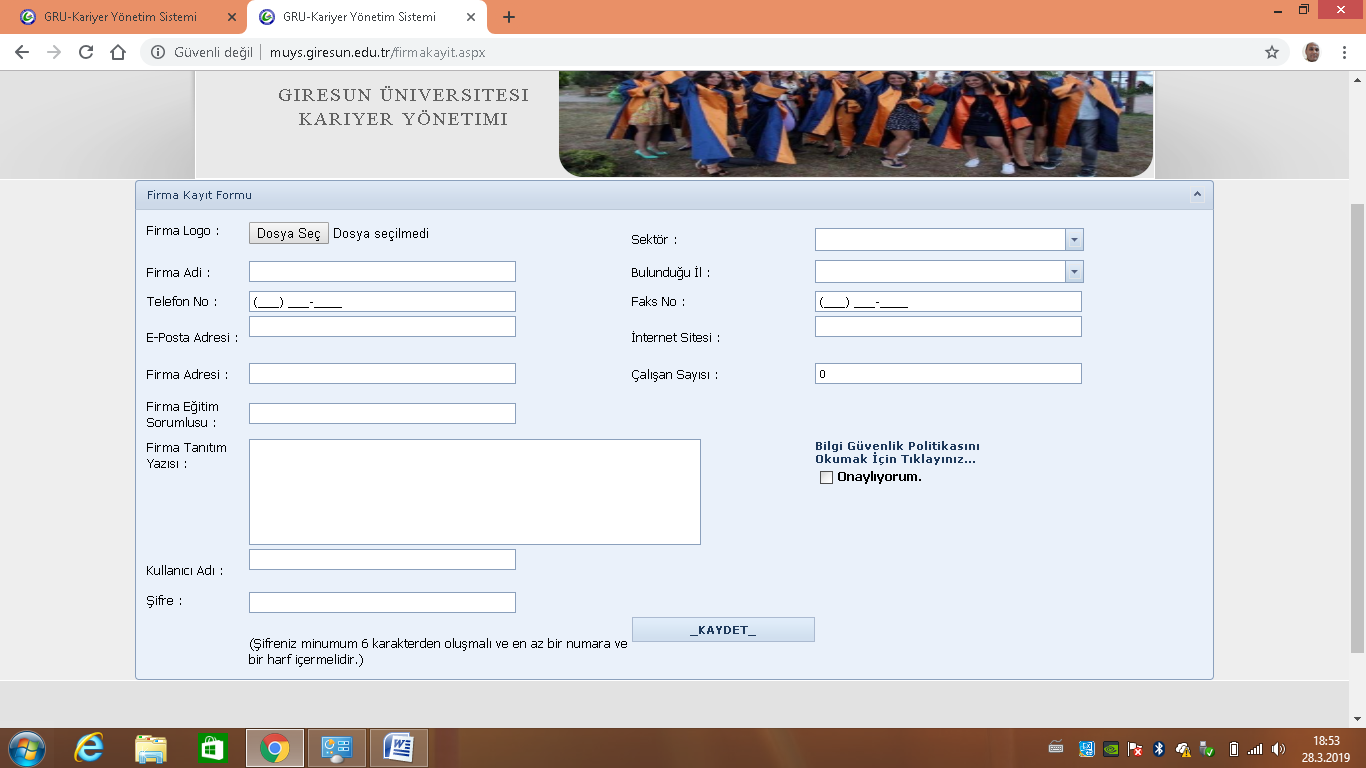 Gelen pencerede, firmaya ait tüm bilgiler girilecektir. Kullanıcı adı ve şifre belirledikten sonra Güvenlik Politikası metnini onaylayacak ve kaydet butonu ile tanımlama işlemi gerçekleşecektir.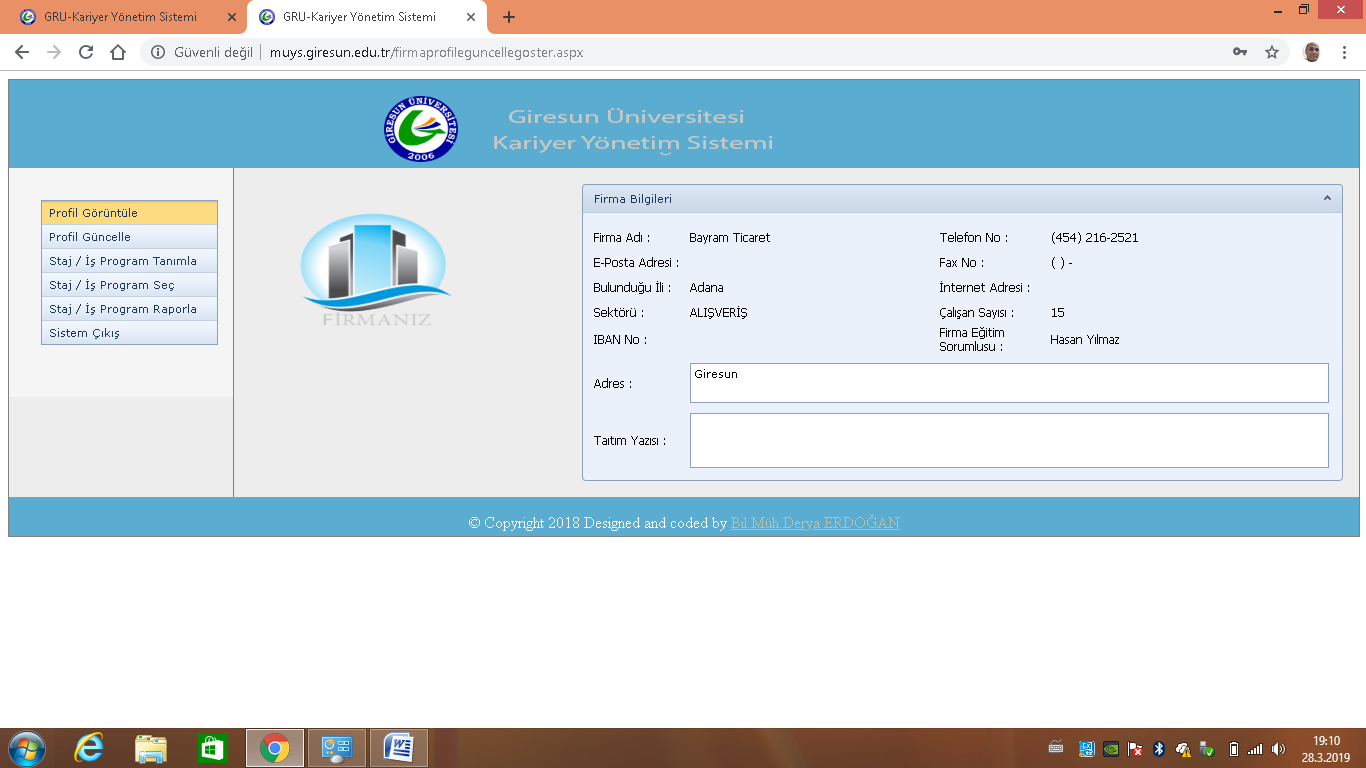 MYO Yönetimi kayıt işlemini “aktifleştirdikten sonra” Firma Girişi butonundan kullanıcı adı ve şifre ile giriş yapılabilecektir.Bilgilerde bir değişiklik-düzeltme yapılacak ise (Profil Güncelle) bölümünden yapılacaktır. Staj yaptırılacak programın ilk olarak tanımlanması gerekmektedir. (Muhasebe, Halkla İlişkiler, Elektrik, Makine, Mobilya gibi..)Staj programı tanımlandıktan sonra, stajyer öğrenci seçmek için “Staj/İş Program Seç” butonu kullanılacaktır.